PrijavnicaEx-tempore Nova Gorica VEDUTE NOVE GORICEsobota, 13. maj 2017Ime in priimek:  Ime in priimek starša (v primeru mladoletne osebe): Status (označi):     predšolski otrok          osnovnošolec            dijak            študent                                               zaposlen                nezaposlen                     upokojenecUlica, kraj, poštna številka:  Mobilni telefon: Elektronski naslov:  Član/-ica društva:Datum: Podpis:Zaradi lažje organizacije vas naprošamo, da izpolnjeno prijavnico pošljete najkasneje do srede, 10. maja 2017 na elektronski ali poštni naslov JSKD OI Nova Gorica: Javni sklad RS za kulturne dejavnosti Območna izpostava Nova Gorica Bevkov trg 4 SI - 5000 Nova Gorica / oi.nova.gorica@jskd.si  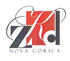 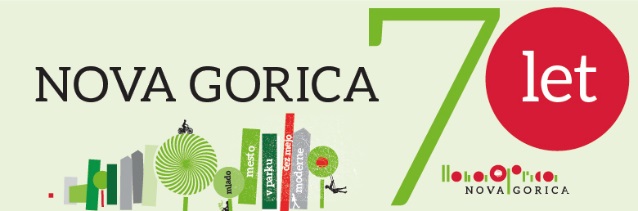 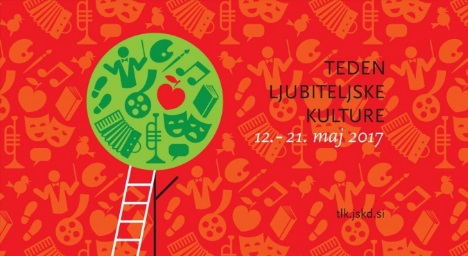 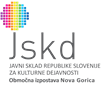 